(๗)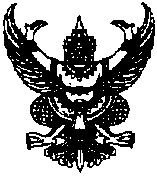 คำร้องเรียกค่าเสียหายตาม ป.วิอาญา มาตรา ๔๔/๑     				                               	คดีหมายเลขดำที่   ............./…..…….....  							       คดีหมายเลขแดงที่   ............../...............           					   ศาล												วันที่           เดือน                      พุทธศักราช                     	        ความอาญา               	     									           โจทก์ 			    								         จำเลย			ข้าพเจ้า  				     	                   ผู้ร้อง/ผู้เสียหาย เชื้อชาติ                      	สัญชาติ                                 อาชีพ              	                  	        เกิดวันที่    	เดือน     	       พ.ศ.           อายุ             ปี  อยู่บ้านเลขที่   			หมู่ที่  	 	ถนน  				    ตรอก/ซอย     			     		ใกล้เคียง     		   				ตำบล/แขวง    			 		.อำเภอ/เขต  			   จังหวัด  			         	โทรศัพท์  	    	  	    ขอยื่นคำร้องมีข้อความตามที่จะกล่าวต่อไปนี้ข้อ ๑.  ด้วยจำเลยได้กระทำความผิดอาญา   ฐาน.						..													.
ผู้ร้องเป็นผู้เสียหายในคดีนี้  ซึ่งวันที่เวลาและรายละเอียดเกี่ยวกับการกระทำความผิดของจำเลยปรากฏตามคำฟ้องโจทก์ในคดีนี้หมายเหตุ   ข้าพเจ้ารอฟังคำสั่งอยู่  ถ้าไม่รอให้ถือว่าทราบแล้ว 				 			             …………………………......................……….…ผู้ร้อง      	ซึ่งการกระทำของจำเลยดังกล่าว เป็นเหตุทำให้ผู้ร้อง ได้รับความเสียหายดังต่อไปนี้        	(๑)  ค่ารักษาพยาบาล นาย/นาง/นางสาว.....................................................เป็นเงิน....................บาท        	(๒) ค่าปลงศพผู้ตาย   นาย/นาง/นางสาว.....................................................เป็นเงิน.....................บาท         	(๓)  ค่าขาดประโยชน์ทำมาหาได้เพราะไม่สามารถประกอบอาชีพการงาน เป็นจำนวน..................วันวันละ...........................บาท  รวมเป็น  จำนวน......................วัน  รวมเป็นเงิน  จำนวน.............................บาทรวมเป็นเงินทั้งสิ้น........................................................................................................................................บาท		(๔) ค่าขาดไร้อุปการะเลี้ยงดูตามกฎหมาย		(๔.๑) สำหรับ..........................................บิดาของ.........................................เป็นเงิน....................บาท		(๔.๒) สำหรับ.........................................มารดาของ......................................เป็นเงิน.....................บาท		(๕) ค่าสินไหมทดแทนอื่น ๆ อันมิใช่ตัวเงินสำหรับ.....................................................ที่เป็นเหตุให้ต้องได้รับความเจ็บปวด ทนทุกข์ทรมานขอคิดค่าเสียหายเป็นเงินจำนวน..........................................บาท		(๖) ทรัพย์สินที่ได้รับความเสียหาย ......................................................จำนวนเงิน.........................บาทรวมเป็นเงินที่ได้รับความเสียหายทั้งสิ้น..............................บาท (.........................................................)	ผู้ร้อง  จึงขอให้ศาลบังคับให้จำเลยชดใช้ค่าเสียหาย   จำนวนเงินทั้งสิ้น..............................................บาท  (...........................................................................)  พร้อมด้วยดอกเบี้ยในอัตราร้อยละ ๗.๕ ต่อปี  นับตั้งแต่วันที่จำเลยกระทำความผิดจนถึงวันฟ้อง และนับแต่วันถัดจากวันฟ้องจนกว่าจำเลยจะชำระตามคำพิพากษาให้แก่ผู้ร้องด้วยควรมิควรแล้วแต่จะโปรด				ลงชื่อ……………………………....................ผู้ร้องคำร้องฉบับนี้ ข้าพเจ้า นาย/นาง/นางสาว..................................................................ผู้ร้องเป็นผู้เรียงและผู้พิมพ์ 				ลงชื่อ…………..………...............…………ผู้เรียงและพิมพ์